Troy PolidoriUniversity of Tennessee Department of Philosophy 801 McClung TowerKnoxville, TN 37966 Email: tpolidor@vols.utk.eduResearch Interests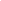 Areas of Specialization: Normative Ethics, Value Theory, Social and Political PhilosophyAreas of Competence: Applied Ethics, Philosophy of Mind, Philosophy of Action, Analytic/Continental Divide, Post-Kantian PhilosophyEducation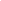 2019 – Present (expected 2025)	PhD, PhilosophyUniversity of Tennessee, KnoxvilleDissertation Committee:Jon Garthoff (chair)Adam CuretonKristina GehrmanThomas HaddoxDissertation title: Tragedy and MoralitySummary: I provide an account of tragedy as a phenomenon in practical life broadly construed. Tragedy does not fundamentally consist in the irresolvable conflict of values (moral or otherwise), but in the inhospitality of the world to what matters. I argue that this account reorients our understanding of the tragic aspect of moral dilemmas in a way that makes sense of how moral obligations can hold in tragic circumstances. It also illuminates the characteristic phenomenology associated with the experience of tragedy. 2017 - 2019	MA, PhilosophyCalifornia State University, Los Angeles2008 - 2009	MTh, Theology and Religious StudiesUniversity of Aberdeen2004 – 2008	BA, Biblical StudiesThe Master’s CollegeTeaching 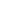 University of Tennessee2022-2024                InstructorContemporary Moral Problems2021-2022		Graduate Teaching Assistant			Professional Responsibility (Ryan Windeknecht)2021			Instructor			Intro to Philosophy2019-2020		Graduate Teaching Assistant			Intro to Philosophy (Kristina Gehrman)			Contemporary Moral Problems (Adam Cureton)Antelope Valley College2016-2018                   InstructorIntro to PhilosophyWorld ReligionsPhilosophy of ReligionCollege of the Canyons2013-2018                   InstructorIntro to PhilosophyCritical ReasoningPapers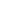 “Tragedy and Moral Theory” (in preparation)“Tragedy as an Independent Real-World Phenomenon,” The Interdisciplinary Journal of Human and Social Studies Vol. 2.3 (2023), 15-25.  “Persistent Beliefs,” Philosophy in Practice Vol. 12 (2018), 1-15.Presentations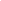 “The Domains of Tragedy”	  Delivered at the UTK Epistemology/Ethics Writing Group (2024)“Tragedy as an Independent Real-World Phenomenon”Delivered at the Tennessee Philosophical Association Conference (2023)Delivered at the UTK Epistemology/Ethics Writing Group (2023)  Commentary on Brian Ribeiro, “A Sorites Paradox for Personal Identity”Delivered at the annual Tennessee Philosophical Association Conference (2023)Book Reviews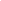 Review of Ricoeur on Time and Narrative: An Introduction to Temps Et Recit, by William C. Dowling (University of Notre Dame Press '11), The Heythrop Journal 56.6 (2015), 1071-1072.Review of Philosophical Hermeneutics Reinterpreted: Dialogues with Existentialism, Pragmatism, Critical Theory and Postmodernism, by Paul Fairfield (Continuum '11), The Heythrop Journal 55.4 (2014), 745-746.Review of After the Postsecular and the Postmodern: New Essays in Continental Philosophy of Religion, ed. by A. Smith & D. Whistler (Cambridge Scholars Pr. '10), The Heythrop Journal 54.2 (2013), 338-339.Review of A Genealogy of Marion's Philosophy of Religion: Apparent Darkness, by Tamsin Jones (Indiana UP '11), The Heythrop Journal 54.2 (2013), 335-336.Awards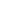 2024	Prados Summer Dissertation Fellowship	University of Tennessee2024-25	Yates Dissertation Fellowship	University of Tennessee2024	Richard Aquila Essay Prize for “Tragedy as an Independent Real-World Phenomenon”	 University of Tennessee2023	John Hardwig Teaching Prize    		   University of Tennessee2021		    Richard Aquila Essay Prize Runner-Up for “Three Formulations of the Highest Good” 		   University of Tennessee2019-2023 	   Graduate Excellence Fellowship		   University of Tennessee2019	J. Wallace and Katie Dean Graduate Fellowship  		   University of Tennessee2018	Alfred B. Glathe Award & Scholarship	California State University, Los AngelesService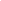 2022	  PGSA President, Conference Organizer                     UTK Philosophy Graduate Student Association2020-2023	  Conference Committee Member                     UTK Philosophy Graduate Student Association2020-2023       Judge  		   Tennessee High School Ethics BowlGraduate Coursework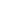 University of TennesseeThe Nature and Value of Thought (Jon Garthoff, audited)Marx (Richard Eldridge, audited)Meaning and Morality (Jon Garthoff)Naming and Necessity (Jon Garthoff)Environmental Ethics (John Nolt)Epistemic Dimensions of Agency (EJ Coffman)The History of the Idea of Nature (Kristina Gehrman)Obligation, Judgment, and Character (Jon Garthoff)Kant (Richard Edlrdige)Hegel (Richard Edlrdige)Quine, Chomsky, Davidson (Richard Edlrdige, audited)The Nature and Value of Consciousness (Jon Garthoff)California State University, Los AngelesExistentialism (Michael Shim)Philosophy of Mind: The Quality of Thought (David Pitt)Metaphysics: Intimacy, Gender, and Personhood (Talia Bettcher)Ethics (Richard Dean)Metaphysics (David Pitt)Advanced Philosophical Writing, Journal Editing and Production (Michael Shim)Bioethics (Richard Dean)Philosophy of Mind (David Pitt)Symbolic Logic (Mark Balaguer)Philosophy of Language (David Pitt)Kant’s Ethics (Richard Dean)References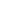 University of Tennessee	Dr. Jonathan Garthoff, Director of Graduate Studies, Philosophy (garthoff@utk.edu)	Dr. Kristina Gehrman, Faculty, Philosophy (kgehrma1@utk.edu)	Dr. Richard Eldridge, Emeritus, Philosophy (reldrid8@utk.edu)California State University, Los AngelesDr. David Pitt, Department Chair, Philosophy (dpitt@calstatela.edu)Dr. Richard Dean, Faculty, Philosophy (rdean@calstatela.edu)